REPUBLICA MOLDOVA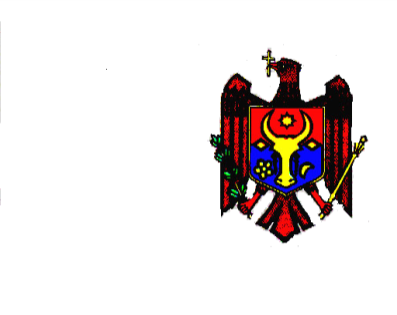 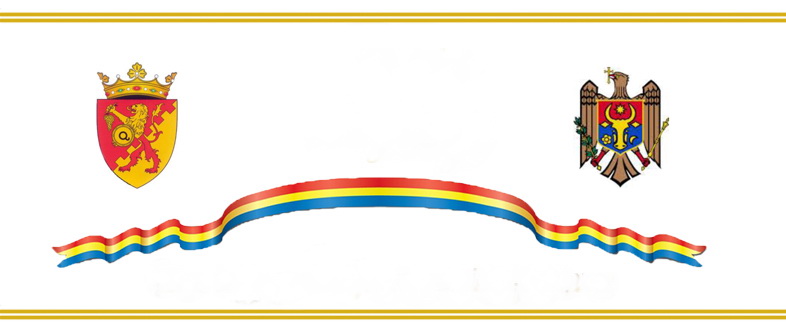 CONSILIUL RAIONAL CIMIŞLIA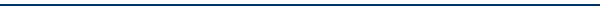 DECIZIE										PROIECTDin 22 iunie 2018									nr. 03/17„Privind acordarea permisiunii  IMSP CS Cimişlia de dare în locațiune a unor spații de către CS Cimișlia”În temeiul art.4(2) din Legea privind descentralizarea administrativă nr. 435 – XVI din 28.12.2006, art. 7, 43 p. 1,lit. (c-d) din Legea privind administraţia publică locală nr. 436 –XVI din 28.12.2006, art. 9, al.1 lit.(h), art. 12 lit.(g) din Legea privind administraţia şi deetatizarea proprietăţii publice nr. 121-XVI din 04.05.2007, p.10 din Hotărîrea Guvernului nr. 483 din 29.03.2008 pentru aprobarea Regulamentului cu privire la modul de dare în locațiune a activelor neutilizate, avînd în vedere că raionul Cimișlia este proprietarul bunurilor imobile pe care le gestionează IMSP Centrul de sănătate Cimișlia, Consiliul raional CimișliaDECIDE:A permite IMSP “Centrul de sănătate Cimişlia” darea în locațiune pe un  termen de 2 ani prin negocieri directe , desfăşurate cu respectarea prevederilor legale, a unei încăperi cu suprafaţa de 14,3 m2 ,  pentru  prestarea  serviciilor imagistice (ultrasonografie) la et.V şi 48 m2 la et.I  în hol pentru servicii de imagistică (Echocardiografie şi consultaţiile unor medici specialişti) din incita clădirii pe care o gestionează . Controlul executării prezentei decizii se pune în sarcina președintelui raionului Cimișlia , dl Iovu Bivol. Presedintele şedinţeiSecretarul Consiliului	                                                                 Spînu VasileCoordonat:Preşedintele raionului Cimişlia							    Iovu BivolAvizat:Secretarul Consiliului raionalCimişlia						     SpînuVasileJurist CR							 		     Casap Anatolie Proiect elaborat de:	LudmilaCapceleaNotă informativădespre darea în locațiune a unui spaţiu cu  suprafaţa de 14,3 m2 la et.V, temporar neutilizat din lipsă de specialişti   şi 48 m2 la et.I  în hol din incinta IMSP CS Cimişlia pentru construcţia birourilor şi prestare a serviciilor  de imagistică  şi consultative (Ultrasonografie, Echocardiografie şi consultaţiile unor medici specialişti) Prin prezenta , vă informăm că de la cet. Aneste Eduard , director „ Centrul medical CIM.2” SRL  , a parvenit o cerere referitor la oferirea spaţiului cu suprafaţa de 14,3 m2 (cabinetul de ultrasonografie) pentru a presta servicii imagistice (ultrasonografie) la et.5 în incinta IMSP CS Cimişlia , temporar neutilizată din lipsă de specialişt ( pînă la recrtutarea specialistului în teritoriu) ; de asemenea , rugăm de a permite darea în locaţiune a unui spaţiu de  48 m2 la et.I în holul instituţiei pentru construcţia birourilor şi prestarea serviciilor  ecocardiografie şi consultaţii a specialiştilor care lipsesc în teritoriu.În legătură cu acest fapt , va spori accesibilitatea populaţiei la servicii de imagistică (Ultrasonografie, Echocardiografie) şi la  consultţii a specialiştilor care lipsesc în teritoriu (cardiolog,endocrinolog). De asemenea , acasta va permite optimizarea folosirii spaţiilor, suplinirea mijloacelor speciale ale instituţiei. În acest context , rugăm permisiunea de a da în locaţiune aceste  spaţii cu suprafeţele  de  14,3m2  et.V şi 48 m2 la et.I în holul instituţiei pentru servicii imagistice  şi consultative.Calculul arendei  pentru cabinetele de imagistică şi consultative se anexează.Locator:Şef IMSP CS Cimislia          			Ludmila Capcelea                         